KÚPNA Zmluva uzavretá podľa § 409 a nasl. zákona č. 513/1991 Zb. v znení neskorších predpisov (Obchodného zákonníka) Čl. IZmluvné stranyObjednávateľ:			BAMIPA, s.r.o.		Sídlo: 				Továrenská 1219, 956 18 Bošany, V zastúpení: 			JUDr. Ján Miškeje, konateľIČO:				36537608			DIČ:				2020148647	IČ DPH:				SK202014864Bankové spojenie:		VUB Banka, a.s.IBAN: 				SK48 0200 0000 0014 3231 5051Tel :				+421 907726726       Email : 				nakup@bamipa.sk			 (ďalej len : „Objednávateľ“ )Dodávateľ :	Sídlo:	V zastúpení: 	IČO:	DIČ:	IČ DPH :	Bankové spojenie:	IBAN: Tel :				Email : 			(ďalej len „Dodávateľ“ ) 	Východiskovým podkladom na uzavretie tejto zmluvy (ďalej len „zmluva“) je ponuka dodávateľa zo dňa ................. (doplní uchádzač), predložená v procese obstarávania  s názvom: „Automatická linka na orezávanie podrážok“.Čl. IIPredmet zmluvyPredmetom zmluvy je dodávka Automatická linka na orezávanie podrážok.Názov predmetu zmluvy ..........................................................................................					         (uchádzač uvedie názov výrobcu a typové označenie predmetu zmluvy)Podrobná špecifikácia predmetu zmluvy je uvedená v Prílohe č. 1.  tejto zmluvy. Súčasťou predmetu zmluvy je dodanie predmetu zmluvy - doprava a dodanie na miesto dodania predmetu zmluvy, ktorým je výrobný areál  objednávateľa a premiestnenie na miesto umiestnenia predmetu zmluvy vo výrobnom areáli  objednávateľa montáž a uvedenie do prevádzky predmetu zmluvy - montáž predmetu zmluvy a zapojenie predmetu zmluvy do jestvujúcich rozvodov médií objednávateľa – elektrická energia, stlačený vzduch, odsávanie, do objednávateľom stanovených pripojovacích bodov, pričom dodávateľ je povinný realizovať zaistenie (ochranu) predmetu zmluvy pred poškodením a vypracovanie dokumentácie o realizácii zapojenia predmetu zmluvy nevyhnutnej na inštaláciu a schválenie prevádzky oprávnenými orgánmi a vykonanie všetkých východiskových odborných prehliadok, odborných skúšok, tlakových skúšok, a iných požiadaviek na bezpečnú prevádzku stanovené platnou legislatívou EU a SR týkajúce sa predmetu zmluvy a uvedenie predmetu zmluvy do prevádzky, t.j. uvedenie predmetu zmluvy do prevádzky s tým, že dodávateľ je povinný preukázať dosiahnutie všetkých parametrov, ktoré sú v tejto zmluve a Prílohe č.1 tejto zmluvy.Čl. IIILehota dodania a miesto dodania predmetu zmluvyZmluvné strany sa dohodli, že lehota na dodanie predmetu zmluvy a jeho riadne odovzdanie objednávateľovi uplynie 240-tym kalendárnym dňom odo dňa vystavenia písomnej objednávky na dodanie predmetu zmluvy. Dodávateľ je povinný po obdržaní objednávky túto objednávateľovi obratom písomne potvrdiť. Vystavenie objednávky objednávateľom bude najneskôr 90 kalendárny deň od nadobudnutia platnosti a účinnosti tejto zmluvy.Miestom dodania predmetu zmluvy je BAMIPA, s.r.o., Továrenská 1219, 956 18 Bošany.čl. IVCena za predmet zmluvyCena predmetu zmluvy špecifikovaného v čl. II tejto zmluvy je  stanovená dohodou zmluvných strán vo výške :	Uvedená cena je stanovená v zmysle zákona Národnej rady Slovenskej republiky č. 18/1996 Z. z. o cenách v znení neskorších predpisov a vyhlášky Ministerstva financií Slovenskej republiky č. 87/1996 Z. z., ktorou sa vykonáva zákon Národnej rady Slovenskej republiky č. 18/1996 Z. z. o cenách v znení neskorších predpisov.Cena zahŕňa všetky náklady dodávateľa potrebné k dodaniu predmetu zmluvy.Podrobná špecifikácia ceny je uvedená v Prílohe č.2 tejto zmluvy.Všetky ceny sú nemenné počas celej doby platnosti tejto zmluvy.Čl. VPlatobné podmienkyZmluvné strany sa dohodli, že objednávateľ uhradí dodávateľovi cenu za predmet zmluvy na základe faktúr vystavovaných dodávateľom. Dodávateľ je oprávnený vystaviť konečnú (vyúčtovaciu) faktúru až po dodaní celého predmetu zmluvy a to až po úspešnom ukončení preberacieho konania. V konečnej vyúčtovacej faktúre budú vyúčtované poskytnuté zálohové platby a predpísaná úhradu zostatku kúpnej ceny vo výške 20 % ceny predmetu zmluvy. Neoddeliteľnou súčasťou faktúry bude Protokol o prebratí predmetu zmluvy.Splatnosť konečnej faktúry je 60 kalendárnych dní od jej preukázateľného doručenia objednávateľovi.DPH bude účtovaná podľa platných predpisov v čase fakturácie.  Dodávateľom predložená faktúra ako daňový doklad, musí byť vyhotovená v súlade s  ustanovením § 71 zákona č. 222/2004 Z. z. o dani z pridanej hodnoty v znení neskorších predpisov. V opačnom prípade bude mať objednávateľ právo vrátiť ju dodávateľovi na doplnenie s tým, že prestane plynúť lehota splatnosti faktúry a nová lehota splatnosti začne plynúť doručením doplnenej a opravenej faktúry. Objednávateľ poskytne dodávateľovi preddavok na dodanie predmetu zmluvy nasledovne :vo výške 30 % ceny predmetu zmluvy v lehote do 7 kalendárnych dní od doručenia potvrdenia objednávky na dodanie predmetu zmluvy objednávateľovi avo výške 50 % ceny predmetu zmluvy v lehote do 7 kalendárnych dní odo dňa dodania a vyloženia všetkých komponentov predmetu zmluvy v mieste dodania predmetu zmluvy a predloženia podpísaného – Dodací list o dodaní všetkých komponentov predmetu zmluvy.  Dodávateľ je povinný vystaviť zálohové faktúry na poskytnuté preddavky. Čl. VIDodanie a odovzdanie predmetu zmluvyPredmet zmluvy musí byť dodaný ako nový, pričom za nový sa považuje, ak rok dodania je totožný s rokom výroby predmetu zmluvy, alebo ak rok výroby predmetu zmluvy je o jeden rok nižší ako je rok dodania predmetu zmluvy.Celý predmet zmluvy musí byť certifikovaný v súlade s platnou legislatívou EÚ a SR.Zmluvné strany sa dohodli, že dodávateľ dodá k predmetu zmluvy všetky návody na obsluhu a návody na programovanie a návody na údržbu a zoznam chybových hlásení v slovenskom jazyku.Objednávateľ zabezpečí na vlastné náklady vybudovanie základov a iné technické a prevádzkové podmienky na dodanie a montáž a uvedenie do prevádzky predmetu zmluvy a to v lehotách požadovaných dodávateľom, ak to bude potrebné, a to v súlade s dokumentáciou s názvom „Stavebná a technická pripravenosť objednávateľa“, ktorý dodávateľ preukázateľné doručí objednávateľov najneskôr do 5 pracovných dní od dňa nadobudnutia platnosti a účinnosti tejto zmluvy. Zmluvné strany sa dohodli, že po dodaní a vyložení všetkých komponentov predmetu zmluvy v mieste dodania predmetu zmluvy poverení zástupcovia zmluvných strán o tom spíšu písomný záznam – Dodací list o dodaní všetkých komponentov predmetu zmluvy.Zmluvné strany sa dohodli, že po vykonaní montáže a uvedení predmetu zmluvy do prevádzky vykonajú poverení zástupcovia zmluvných strán preberacie konanie. Úspešným ukončením preberacieho konania bude preukázanie dosiahnutia všetkých parametrov, ktoré sú v tejto zmluve a Prílohe č. 1 tejto zmluvy. Po úspešnom ukončení preberacieho konania poverení zástupcovia zmluvných strán spíšu písomný záznam o prebratí predmetu zmluvy - Protokol o prebratí predmetu zmluvy. Nebezpečenstvo škody na predmete zmluvy, ako aj na veciach a materiáloch, potrebných na dodanie predmetu zmluvy znášať dodávateľ až do času písomného  prevzatia predmetu zmluvy objednávateľom, t.j. podpisu protokolu o prebratí predmetu zmluvy, pričom objednávateľ zabezpečí že do miesta umiestnenia predmetu zmluvy zabezpečí prístup výhradne zástupcom dodávateľa.Dodávateľ sa zaväzuje pri výkone svojej činnosti postupovať s maximálnou zodpovednosťou a odbornou starostlivosťou, dodržiavať bezpečnosť a ochranu zdravia pri práci v zmysle platných právnych predpisov o bezpečnosti práce a ochrane zdravia pri práci.Objednávateľ je oprávnený od tejto zmluvy odstúpiť v prípade, že predmet zmluvy nebude dodaný ako „nový“ podľa bodu 1 tohto článku. Odstúpenie je účinné dňom jeho doručenia druhej zmluvnej strane.Čl. VIIZáručná doba a zodpovednosť za vady predmetu zmluvyDodávateľ zodpovedá za to, že predmet zmluvy je v súlade s podmienkami tejto zmluvy a že počas celej záručnej doby bude mať vlastnosti, dohodnuté v tejto zmluve.Záruka sa vzťahuje na predmet zmluvy za predpokladu riadnej starostlivosti a údržby predmetu zmluvy objednávateľom. Záruka sa nevzťahuje na prípady násilného poškodenia predmetu zmluvy, resp. poškodenia živelnou pohromou.Záručná dobu na predmet zmluvy je 24 mesiacov od písomného prebratia predmetu zmluvy.Zmluvné strany sa dohodli, že počas záručnej doby bude :- odstránenie reklamovanej vady bezplatne v mieste umiestenia predmetu zmluvy a - reakciu dodávateľa na reklamovanú vadu do 12 hodín od jej nahlásenia dodávateľovi a- reakciu dodávateľa na reklamovanú vadu do 24 hodín od jej nahlásenia dodávateľovi a- odstránenie reklamovanej vady najneskôr do 48 hodín od jej nahlásenie dodávateľovi a- dodávku náhradných dielov alebo spotrebného materiálu nevyhnutného na zabezpečenie riadnej    prevádzky predmetu zmluvy do 48 hodín od nahlásenia objednávky dodávateľovi.Objednávateľ umožní dodávateľovi prístup do priestorov, kde sa budú vady počas záručnej doby odstraňovať.Objednávateľ má právo zabezpečiť odstránenie vád inou organizáciou na náklady dodávateľa len v prípade vzájomnej dohody s dodávateľom, alebo ak dodávateľ v dohodnutom termíne vady neodstráni.Čl. VIIIZmluvné pokuty a úroky z omeškaniaV prípade omeškania dodávateľa s plnením predmetu zmluvy v dohodnutom termíne, si môže objednávateľ uplatniť nárok na zmluvnú pokutu vo výške 0,05 % z ceny predmetu zmluvy  za každý deň omeškania. V prípade omeškania dodávateľa s odstránením prípadných vád a nedorobkov zistených pri prevzatí predmetu zmluvy a vád zistených počas záručnej doby, objednávateľ si môže uplatniť zmluvnú pokutu vo výške 0,05 % z ceny predmetu zmluvy za každý deň omeškania.V prípade omeškania objednávateľa s úhradou faktúry v dohodnutej lehote, si dodávateľ môže uplatniť úrok z omeškania vo výške 0,05 % z dlžnej sumy za každý deň omeškania. Uhradením zmluvnej pokuty dodávateľom, nezanikne nárok objednávateľa na náhradu škody, ktorá prevyšuje výšku zmluvnej pokuty.Čl. IXOsobitné ustanoveniaZmluvné strany sa zaväzujú ihneď písomne oznámiť druhej strane závažné skutočnosti, ktoré nastali po podpise zmluvy a súvisia s predmetom zmluvy.Zmluvné strany sa dohodli, ak predmet zmluvy nebude spĺňať čo i len jeden z parametrov, uvedených v tejto zmluve a Prílohe č. 1 tejto zmluvy objednávateľ nepreberie predmet zmluvy ako celok a dodávateľ nemá právo vzniesť žiadne nároky voči objednávateľovi.V prípade vzniku škody porušením povinností vyplývajúcich zo zmluvy budú zmluvné strany postupovať v súlade s príslušnými ustanoveniami Obchodného zákonníka. V prípade omeškania dodávateľa s plnením predmetu zmluvy viac  ako 60 kalendárnych dní si objednávateľ vyhradzuje právo odstúpiť od zmluvy.Dodávateľ určuje nasledovných subdodávateľov, ktorých bude využívať pri plnení tejto zmluvyObchodné meno:Sídlo/ miesto podnikania:IČO:Osoba oprávnená konať za subdodávateľa v rozsahu meno, priezvisko, adresa pobytu a dátum narodenia :(uchádzač použije toľko krát koľko uvádza subdodávateľov)Dodávateľ zaviazaný z tejto zmluvy je povinný počas jej platnosti oznamovať objednávateľovi akúkoľvek zmenu údajov v rozsahu uvedenom v ods. 5. tohto článku zmluvy, a to písomnou formou najneskôr do 15 dní odo dňa uskutočnenia zmeny.Zmena subdodávateľa/ov uvedeného v ods. 5.  tohto článku zmluvy za iného subdodávateľa/ov je možná len na základe písomného schválenia zo strany objednávateľa. Dodávateľ je povinný uviesť vo svojom návrhu na zmenu subdodávateľa/ov všetky údaje v zmysle ods. 5. tohto článku zmluvy. Subdodávateľ/subdodávatelia, ktorého/ých navrhuje dodávateľ na plnenie tejto zmluvy musí byť zapísaný v registri partnerov verejného sektora podľa osobitného predpisu - Zákon 315/2016 Z.z. o registri partnerov verejného sektora a o zmene a doplnení niektorých zákonov, ktorí majú povinnosť zapisovať sa do registra partnerov verejného sektora.Čl. XZáverečné ustanoveniaPokiaľ nie je v zmluve dohodnuté inak, riadia sa právne vzťahy z nej vyplývajúce  príslušnými ustanoveniami Obchodného zákonníka a súvisiacimi právnymi predpismi platnými v Slovenskej republike.Táto zmluva nadobúda platnosť a účinnosť dňom podpisu obidvomi zmluvnými stranami.Dodávateľ sa zaväzuje strpieť výkon kontroly/auditu/overovania súvisiaceho s dodávaním tovaru, ktorá je predmetom tejto zmluvy, kedykoľvek počas platnosti a účinnosti Zmluvy o poskytnutí nenávratného finančného príspevku uzavretej medzi Objednávateľom a Poskytovateľom oprávnenými osobami a poskytnúť im všetku potrebnú účinnosť. Oprávnené osoby na výkon kontroly/auditu/overovania na mieste môžu vykonať kontrolu/audit/overenie na mieste súvisiace s dodávkou, ktorá je predmetom tejto zmluvy u Prijímateľa (objednávateľ) kedykoľvek od podpisu tejto zmluvy až do termínu uvedeného v zmluve o NFP. Uvedená doba sa predĺži v prípade ak nastanú skutočnosti uvedené v článku 90 Nariadenia Rady (ES) č.108/2006 O Čas trvania týchto skutočností. Oprávnené osoby na výkon kontroly/auditu/overovania na mieste sú najmä: Poskytovateľ a ním poverené osoby, Útvar vnútorného auditu Riadiaceho orgánu alebo Sprostredkovateľského orgánu a nimi poverené osoby, Najvyšší kontrolný úrad SR, Úrad vládneho auditu, Certifikačný orgán a nimi poverené osoby, Orgán auditu, jeho spolupracujúce orgány a osoby poverené na výkon kontroly/auditu, Splnomocnení zástupcovia Európskej Komisie a Európskeho dvora audítorov, Orgán zabezpečujúci ochranu finančných záujmov EÚ, Osoby prizvané orgánmi uvedenými v písm. a) až f) v súlade s príslušnými Právnymi predpismi SR a právnymi aktmi EÚ. Objednávateľ si vyhradzuje právo bez akýchkoľvek sankcií odstúpiť od tejto zmluvy, ak ešte nedošlo k plneniu z tejto zmluvy a výsledky administratívne finančnej kontroly Poskytovateľa neumožňujú financovanie výdavkov vzniknutých obstarávania predmetu zmluvy alebo iných postupov.Zmluvu je možné meniť alebo dopĺňať iba formou písomných dodatkov, ktoré budú neoddeliteľnou súčasťou zmluvy. Zmluva je vyhotovená v štyroch rovnopisoch, dva pre objednávateľa a dva pre dodávateľa.Zmluvné strany vyhlasujú, že obsah zmluvy je prejavom ich slobodnej vôle, zmluva nebola uzavretá v tiesni a ani za zvlášť nevýhodných podmienok. Súčasne vyhlasujú, že si ju riadne a dôsledne prečítali, jej obsahu rozumeli a na znak súhlasu ju vlastnoručne podpísali.Neoddeliteľnou súčasťou zmluvy sú:Príloha č. 1 – Podrobná špecifikácia predmetu zmluvy Príloha č. 2 – Podrobná špecifikácia ceny predmetu zmluvyv Bošany, dňa .........................				v ....................................., dňa .............…………………………………….………				……………………..………………………………………za Objednávateľa						za Dodávateľa     JUDr. Ján Miškeje, konateľPríloha č. 1Podrobná špecifikácia predmetu zmluvyTabuľky č. 1Uchádzač je povinný vyplniť všetky hodnoty predmetu zmluvy vo vyššie uvedenej tabuľke a doplniť ďalšie údaje, ktoré považuje za dôležité na presnú špecifikáciu predmetu zmluvy.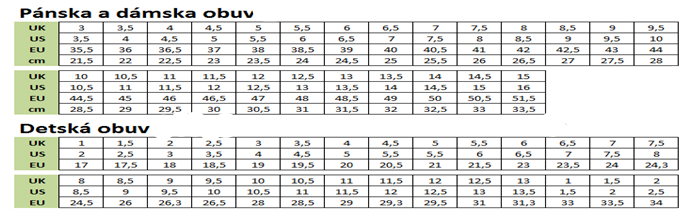 v Bošany, dňa .........................				v ....................................., dňa .............…………………………………….………				……………………..………………………………………za Objednávateľa						za Dodávateľa     JUDr. Ján Miškeje, konateľPríloha č. 2Podrobná špecifikácia ceny predmetu zmluvy* Uchádzač je povinný vyplniť všetky položky v tabuľkev Bošany, dňa .........................				v ....................................., dňa .............…………………………………….………				……………………..………………………………………za Objednávateľa						za Dodávateľa     JUDr. Ján Miškeje, konateľ1Cena bez DPH...............Euro220 % DPH...............Euro3Celková cena s DPH................EuroopisHodnotaJednotkaAutomatizovaná linka s riadiacim všetkých vykonávaných operácií automatizovaným systémom a automatizované riadenie vstupu a výstupu v zariadeniach vykonávajúcim jednotlivé operácie a vykonávaním kontrolných a triediacich úkonov a automatizovaným zberom a triedení údajov a dát pre riadenie dostupnosti zariadení a preventívnej/prediktívnej údržby-Riadenie linky -Programovanie linky – vzdialené (v kancelárii)-Základné ovládacie prvky -Spracovaný polotovar -Veľkosť spracovaného polotovaru – v rozsahu uvedenom v Tab. č. 1 – Veľkosti Pánska a Dámska a detská obuc-Materiál vstupného polotovaru guma ( IR + BR  / NR + BR / NBR ) alebo guma ( IR + BR  / NR + BR / NBR ) + netkaný textil (IR  - Isoprene rubberBR - Butadiene rubberNR - Natural rubberNBR - Nitrile butadiene rubber)-Opracovanie ľavej aj pravej podrážky-Vstupný zásobník vstupného polotovaru – vymeniteľný -Výmena vstupného zásobníka vstupného polotovaru -Plnenie vstupného zásobníka -Vstupný zásobník vstupného polotovaru - maximálna kapacita ksVstupný dopravník - výstup zo vstupného zásobníka na vstup do optické triediace zariadenia -Počet vstupný dopravník -Šírka vstupného dopravníka -Dĺžka vstupného dopravníka -Automatické kontrolné zariadenie vstupné – vykoná odobratie zo vstupného dopravníka a presunie ku kontrolnému snímaniu a následne vykoná zaradenie do sekciívyhovuje etalónuna opravaneopraviteľné – odpad -Automatické kontrolné zariadenie -Výstupné zariadenie pre výstup z optického kontrolného zaradenia ksVýstupné zariadenie na presun do orezávacieho zariadenia -Výstupné zariadenie na presun do zásobníka na opravu podošiev  -Výstupné zariadenie na presun do orezávacieho zariadenia -Orezávacie zariadenie –vykoná kontúrové orezávanie podošiev vyhovujúce etalónu a to bez deformácie a materiálovej zmeny vstupného polotovaru do tvaru predpísaného etalónu hotovej podošvy príslušnej rozmerovej rady a model-Manipulačné zariadenie na odber z orezávacieho zariadenia do automatického kontrolného výstupnéhozariadenia-Automatické kontrolné zariadenie výstupné – vykoná odobratie z prepravného dopravníka od orezávacieho zariadenia a presunie ku kontrolnému snímaniu, ktoré vykoná automatickú kontrolu kvality, farebnosti a iných definovaných parametrov. Vykoná automatickú selekciu na sekcie :na baleniena ďalšie spracovanie halogenizáciu a dofarbovanie na opravyneopraviteľné - odpadiné nastaviteľné sekcie.-Počet výstupných ciest KsManipulačné zariadenie výstupnéksDĺžka manipulačného zariadenia výstupného  mŠírka manipulačného zariadenia výstupného mmPočet etalónov v pamäti KsZákladné ovládacie prvky -Centrálne stop tlačidlá -Oplotenie + bezpečnostné prvky podľa platných noriem a predpisovKsMožnosť nastavenia a úpravy jednotlivých postupov-Nastavenie automatického zapnutia/reštartu systému-Vzdialená správa systému-Celkový takt vysekávania a manipuláciepár/hodMaximálny layout – pôdorys linkymAutomatické zasielanie reportov a evidencia -Automatický zber dát pre Smart Industry-Automatické vyhodnocovanie trendov na základe dát-Monitoring chybovosti s využitím optickej kontroly na výstupe-3D model návrhu linky pri predložení ponuky-Licencia riadiaci softvér -Aktualizácia licencie riadiaceho softvéru  počas záručnej doby-Riadiaca jednotka pre vysekávanie prepojená s riadením vstupu a výstupu a manipulačných zariadení-Možnosť monitorovania stavu jednotlivých častí a prediktívna údržba-Riadiaci systém zabezpečuje komplexné riadenie a zároveň riadenie po jednotlivých častiach-NázovNázovNázovCena v Euro bez DPHZáklad predmetu zmluvyZáklad predmetu zmluvyZáklad predmetu zmluvy*Ďalšej súčasti predmetu zmluvyĎalšej súčasti predmetu zmluvyDodanie predmetu zmluvy *Ďalšej súčasti predmetu zmluvyĎalšej súčasti predmetu zmluvyMontáž a uvedenie do prevádzky predmetu zmluvy*Cena za celý predmet zmluvy v Euro bez DPHCena za celý predmet zmluvy v Euro bez DPHCena za celý predmet zmluvy v Euro bez DPH*